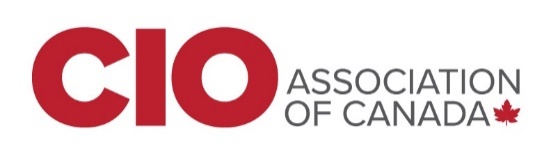 2020 CIOCAN Impact Awards Nomination FormCIOCAN Member of the Year AwardSubmission deadline:  January 31, 2020Please send your nomination to:  tblyth@ciocan.ca The CIOCAN Member of the Year award is awarded to a CIOCAN member for their outstanding contributions.  This member regularly attends events and promotes the association within our community.  They are welcoming and approachable at events to all members.  They often share ideas and contribute to our various programs by their attendance and discussion at events.  This member regularly recruits new members to the association and occasionally volunteers where needed.  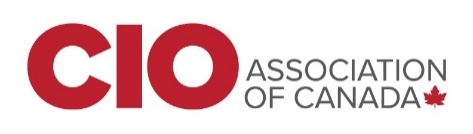 CIOCAN Member of the Year Award Nomination FormSubmission deadline:  January 31, 2020Please send your nomination to:  tblyth@ciocan.ca Please describe the degree to which your nominee has demonstrated a willingness and success of recruiting new members to CIOCAN. (limit 150 words)Please describe the nominees volunteer activities with CIOCAN.  (limit 200 words)Please describe the nominees attendance at various CIOCAN events.   (limit 150 words)Please describe the degree to which this individual has had a positive impact on the association. (limit 200 words)Please provide any additional comments you feel will assist the reviewers. (limit 200 words)ELIGIBILITYAll CIOCAN members, in good standing, holding CIOCAN membership at the time of the nomination are eligible for this award. CIOCAN Board members (National, Chapter or Division) are not eligible to receive this award.SELECTION CRITERIAThe following criteria are considered in determining a recipient:INVOLVEMENT: 	The individual has been involved in CIOCAN through activities, committees and/or programs.LEADERSHIP: 	The individual shows qualities that exemplify leadership and inspiration related to participation in CIOCAN and the technology sector.ACHIEVEMENTS:         The individual has had a positive impact on the association and sector.The judging committee will review all nominations in consideration of the selection criteria and will recommend this year’s recipient to the CIOCAN Board of Directors and/or a CIOCAN Chapter (or Division) Board of Directors, which has final approval on the recommendation.  In the event that no nominee meets the criteria, no award will be presented.There will be one award recipient selected per Chapter and Division and one per National.  Please indicate on the nomination form which award(s) you are applying for.PRESENTATIONThe 2020 CIOCAN Awards will be announced and presented at the 2020 CIOCAN Peer Forum, being held in Banff, Alberta on April 22, 2020.NomineeName:_____________________________________________________________________________Title:_______________________________________________________________________________Company:__________________________________________________________________________Years of Service with CIOCAN:__________________________________________________________Nominated byName:_____________________________________________________________________________Title:_______________________________________________________________________________Organization:________________________________________________________________________                        _________________________________       ___________________________                                                  Signature                                                                  DateI wish this individual to be considered for the following award(s):CIOCAN Member of the YearVancouver Chapter Member of the YearEdmonton Chapter Member of the YearCalgary Chapter Member of the YearManitoba Chapter Member of the YearToronto Chapter Member of the YearOttawa Chapter Member of the YearCISO Division Member of the YearPlease note:  any one application can be considered for both the National award as well as one Chapter award.